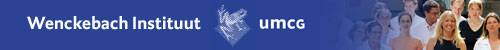 TrainingOmgaan met verbale en fysieke agressie en grensoverschrijdend gedrag
voor medewerkers van de verpleegafdeling K2VA.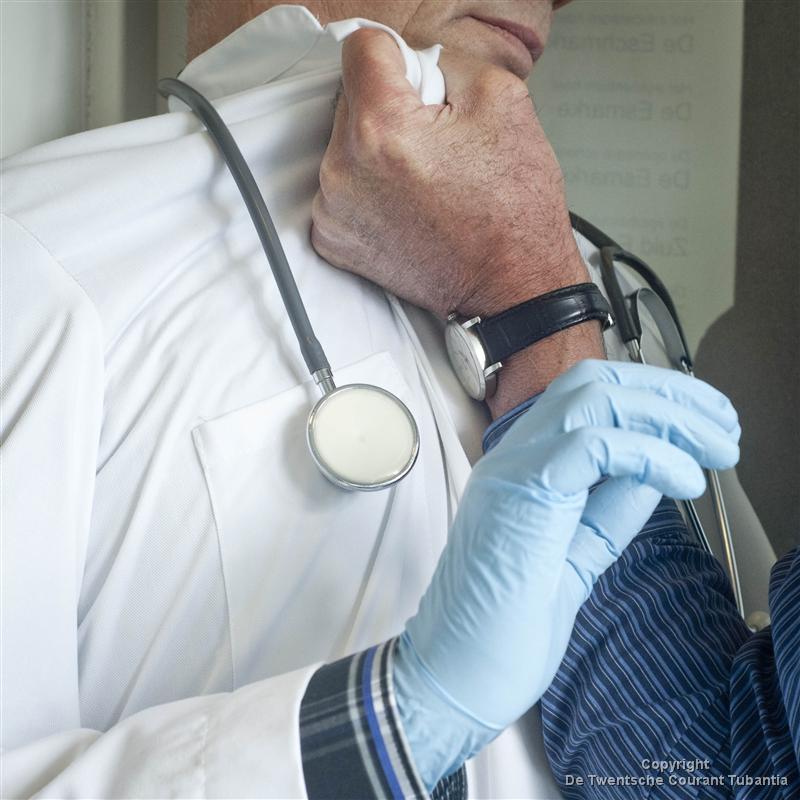 De leidinggevende geeft aan dat een paar “niet malse situaties” hebben plaatsgevonden en dat teamleden door sommige familieleden van de patiënt worden ‘leeggezogen’. De agressie is niet willekeurig, maar richt zich op de persoon. Daarbij is door heropnames contact met patiënt en diens familie niet altijd eenmalig waardoor angst voor herhaling van de agressie bestaat bij teamleden.Bij teamleden patiënten en familieleden spelen veronderstellingen en aannames over beleid en regels, terwijl die niet duidelijk zijn. Hieruit ontstaan conflicten.Waar het gaat om begrenzen van ongewenst gedrag geldt dat teamgrenzen niet duidelijk zijn en dat individuele grenzen verschillen. Dat maakt begrenzen van ongewenst gedrag lastig.Voor de training worden de verpleegkundigen en zorgassistenten ingepland. Besproken wordt of ook de supervisor en verpleegkundig specialisten participeren. Doelstellingen van de trainingDe deelnemer:Benoemt wat het verschil is tussen geweld, agressie, grensoverschrijdend gedrag en vervelend gedrag;Benoemt verschillende vormen van agressie (inclusief cultuurverschillen);Geeft aan wanneer de grens/zijn grens bereikt is;Benoemt wat zijn kwaliteiten en beperkingen zijn in het omgaan met grensoverschrijdend gedrag;Laat zien hoe een melding van een incident gedaan wordt en benoemt wat er met de melding gebeurt.Past in een gesimuleerde setting interventies toe passend bij de mate en aard van de agressie om deze te verminderen.OverigeDe trainingen worden gepland in najaar 2018 en voorjaar 2019, in het onderwijscentrum van 9.00 tot 17.00 uur.De trainingen zijn voor ongeveer 60  medewerkers van K2VA. De groepsgrootte is max. 12 personen. De cursus zal schriftelijk bij de deelnemers worden geëvalueerd. Daarna zullen de resultaten van deze schriftelijke enquête mondeling met de opdrachtgever worden besproken.ProgrammaDe verdeling van de onderwerpen kan eventueel in afstemming met de groep nog worden aangepast.VoorstelEen  programma voor medewerkers van de verpleegafdelingen K2VA van acht uur.OnderwerpOmgaan met diverse vormen van grensoverschrijdend gedrag, waaronder verbaal en fysiek geweld door patiënten en grensoverschrijdend gedrag door familieleden van patiënten..UitvoeringTrainer en acteur van het Wenckebach Instituut van het UMCG te GroningenInleidingOp afdeling K2VA heeft het personeel te maken met agressie die door de patiënt vanuit ziektebeeld wordt geuit. Deze is zowel fysiek als verbaal van aard.Daarnaast gaan familieleden soms fors over grenzen heen van teamleden.Programma hele dag, verbale agressieProgramma hele dag, verbale agressie09.00 uurOntvangst en kennismaking.09.10 uurBespreken en inventariseren van ervaringen met agressie en/ of lastig gedrag. Indien uitgevoerd: refereren aan gevolgd programma met de agressiewijzer, wat is de teamnorm, waar ligt de grens?09.30 uurWat is agressie? Oorsprong en prevalentie in de maatschappij en in de gezondheidszorg.De agressiepiramide: onderscheid naar lichtere en ernstigere vormen van grensoverschrijdend gedrag.09.45 uurBronnen van agressie.10.30 uurPauze10.45 uurConflicthantering:Wat vraagt het werk van je in het omgaan met conflicten? Wat zijn verschillende stijlen om met een conflict om te gaan?Oefening in non-verbale communicatie; hoe houd je de juiste afstand in spanningsvolle interactie?11.45 uurMelden van incidenten en doen van aangifte12:15 uurLunchpauze13:00 uurKennismaking met trainingsacteur en uitleg over de simulatiespelenSimulatiespelen. Deelnemers brengen leervragen in of situaties en gedrag waarmee ze willen oefenen of experimenteren. Er wordt geoefend en de simulaties worden nabesproken.16:45 uurEvaluatie 17.00 uurAfsluiting